MINI BOOK REVIEWTITLE:  The diary of a wimpy kidAUTHOR:  Jeff KinneyA VERY BRIEF SUMMARY:  It is about a boy named Greg Heffley and his adventures in middle school. The author describes the funny parts about growing up and not the serious ones. The best part of the book: When his brother decides to make and play music with his funny, "stupid" band! Besides, I like the part that Rodnick is 'kidding' the hero.You should read this book because:  it is a book about what it is really like to be a kid, full of fun, humorous adventures and really entertaining. Review by St. George(6th grade)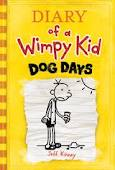 